                    Add municipal logo here or delete this textAdd municipal entity’s name here Add municipal entity’s address hereWater Supply Certificate ApplicationAdd municipal entity’s name here Add municipal entity’s address hereWater Supply Certificate ApplicationAdd municipal entity’s name here Add municipal entity’s address hereWater Supply Certificate ApplicationAdd municipal entity’s name here Add municipal entity’s address hereWater Supply Certificate ApplicationAdd municipal entity’s name here Add municipal entity’s address hereWater Supply Certificate ApplicationAdd municipal entity’s name here Add municipal entity’s address hereWater Supply Certificate ApplicationDateA. General Information A. General Information A. General Information A. General Information A. General Information A. General Information A. General Information Important: When filling out forms on the computer, use only the tab key to move your cursor - do not use the return key.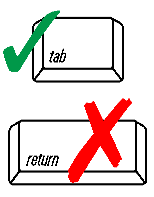 1. 	Property Address 1. 	Property Address 1. 	Property Address 1. 	Property Address 1. 	Property Address 1. 	Property Address 1. 	Property Address Important: When filling out forms on the computer, use only the tab key to move your cursor - do not use the return key.Street Address Street Address Street Address Street Address Street Address Street Address Street Address Important: When filling out forms on the computer, use only the tab key to move your cursor - do not use the return key.City City StateStateStateZip Zip Important: When filling out forms on the computer, use only the tab key to move your cursor - do not use the return key.Assessor’s MapParcelParcelImportant: When filling out forms on the computer, use only the tab key to move your cursor - do not use the return key.2. 	Property Owner2. 	Property OwnerImportant: When filling out forms on the computer, use only the tab key to move your cursor - do not use the return key.Namee-mail address (optional)Namee-mail address (optional)SignatureSignatureSignatureSignatureSignatureImportant: When filling out forms on the computer, use only the tab key to move your cursor - do not use the return key.AddressState   AddressState   AddressState   AddressState   AddressState   AddressState   AddressState   Important: When filling out forms on the computer, use only the tab key to move your cursor - do not use the return key.CityCityStateStateZip Zip Zip Email address:  Email address:  Phone Phone Phone Phone Phone B.  AttachmentsB.  AttachmentsAttach the following documents:Attach the following documents:  Copy of Well Construction Permit  Copy of Well Construction Permit  Copy of Well Construction Permit  Copy of Well Construction Permit  Copy of Well Construction Permit  Copy of Well Construction Permit  Copy of Well Construction Permit  Copy of Well Completion Report as required by MassDEP Well Driller Program regulations (310 CMR 46.00)  Copy of Well Completion Report as required by MassDEP Well Driller Program regulations (310 CMR 46.00)  Copy of Well Completion Report as required by MassDEP Well Driller Program regulations (310 CMR 46.00)  Copy of Well Completion Report as required by MassDEP Well Driller Program regulations (310 CMR 46.00)  Copy of Well Completion Report as required by MassDEP Well Driller Program regulations (310 CMR 46.00)  Copy of Well Completion Report as required by MassDEP Well Driller Program regulations (310 CMR 46.00)  Copy of Well Completion Report as required by MassDEP Well Driller Program regulations (310 CMR 46.00)  Pumping Test Report  Pumping Test Report  Pumping Test Report  Pumping Test Report  Pumping Test Report  Pumping Test Report  Pumping Test Report  Water Quality Report  Water Quality Report  Water Quality Report  Water Quality Report  Water Quality Report  Water Quality Report  Water Quality Report